Stück für Stück zum Besseren„Ich heiße Flora Ryoba und wohne in dem Dorf Kewamaba im Norden Tansanias. Meine Familie und ich litten immer wieder unter Hunger. Unsere zähen und mageren Rinder geben nur sehr wenig Milch und so war das Essen in dieser Zeit immer knapp. Oft hatten wir nur zwei Mahlzeiten am Tag, waren schwach und krank. Mein Mann und ich mussten immer wieder eine der Kühe verkaufen, um etwas zu essen zu kaufen, Kleidung für die Kinder oder die Schulgebühren zu bezahlen. Dann lernte ich durch die Frauengruppe, die das Mogabiri Farm Extension Centre (MFEC) initiiert hatte, etwas über Gemüseanbau und erhielt erstes Saatgut. Mit viel Einsatz begannen wir, unseren Gemüsegarten anzulegen. Heute ernährt der uns sehr gut. Die Kühe haben wir alle verkauft. Das haben viele in unserer Frauengruppe so gemacht. Außerdem bearbeiten wir alle zusammen noch einen gemeinsamen Acker. Unsere Gruppe nennt sich Habana Haba, das bedeutet Stück für Stück. Wir probieren gemeinsam neue agrarökologische Techniken aus, nähen Schuluniformen zum Verkaufen und haben eine kleine Bank aufgebaut, mit der wir uns Kleinkredite geben. Der Name der Gruppe passt also. Denn unser aller Leben wendet sich Stück für Stück zum Besseren.“ So wie Flora erleben viele im Norden Tansanias eine Veränderung in ihrem Leben zum Guten. Den Anstoß dazu geben die Beratungen der Organisation MFEC, ein Partner von Brot für die Welt. Erntedank heißt auch, darauf zu achten, dass allen Menschen die Gaben Gottes zugutekommen. Der aber Samen gibt dem Sämann und Brot zur Speise, der wird auch euch Samen geben und ihn mehren und wachsen lassen die Früchte eurer Gerechtigkeit. (2. Korinther 9,10)Helfen Sie helfen. Bank für Kirche und Diakonie
IBAN: DE10 1006 1006 0500 5005 00
BIC: GENODED1KDBSie können auch online spenden: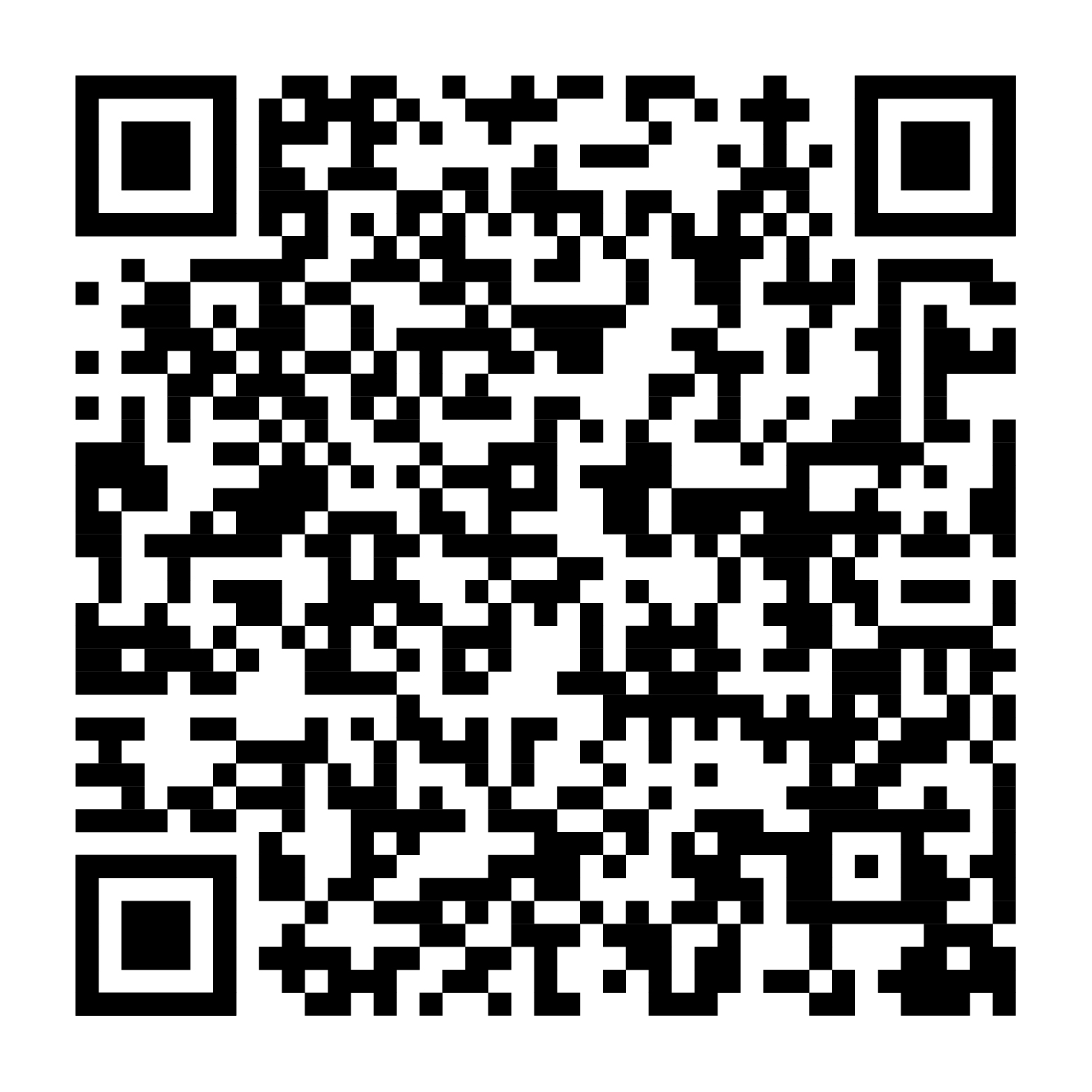 www.brot-fuer-die-welt.de/erntedank